Amendment HistoryContent1	Introduction	51.1	Purpose	51.2	Scope	51.3	Review	51.4	Definitions	51.5	Supporting Documents	51.6	Stakeholders	62	Compliments	73	Complaints	83.1	Overview	83.2	How you can complain	83.3	How are complaints dealt with	83.4	Outcomes of the investigation	83.4.1	Upheld .	93.4.2	Partially upheld .	93.4.3	Not upheld 	93.5	Appeal	93.6	Monitoring and Review	9APPENDIX A -	Compliments and complaints form	10TablesTable 1 – Stakeholders	3IntroductionGKA is committed to listen and respond to the views of all its stakeholders. We welcome feedback both positive and constructively critical. It is important for us to know when we get things right, and when we need to improve. All programmes and services at GKA are reviewed regularly and stakeholder feedback helps us to prepare and, when necessary, redesign or change the provision that we offer. We want to hear from stakeholders if they feel we have done something well or alternatively if they think we have not.PurposeThis procedure is designed to provide guidance to any learner or employer who is dissatisfied with any aspect of GKA, or have positive suggestions/comments.ScopeThe compliments and complaints procedure is for learners, employers or any stakeholders who have a concern with regard to the services provided by GKA and its employees.ReviewThe document will be reviewed annually from the date of first issue.DefinitionsProcedure	A Procedure is more detailed than a process, but less detailed than a work instruction. It tells how a series of sequential tasks should be performed to achieve a specific outcome. You are probably dealing with a procedure when the task has ten separate actions or three or more small tasks, the steps get two or more levels deep (steps and sub steps), the job involves more than one person or department, and the task is completed from start to finish in one continuous time frame (no significant delays between steps).Supporting DocumentsComplaints Form (Appendix A)StakeholdersThe people mentioned in Table 1 are process stakeholders. Stakeholders are responsible for ensuring that their respective teams buy into the process.Table 1 – StakeholdersComplimentsIf you wish to formally compliment GKA on any aspect of its product or service including that received by individual members of staff please contact;Jenny Harman – Director of Education & TalentT +44 (0) 1672 861 073 | M +44 (0) 7976 564237 | E jenny.harman@gkapprenticehips.com  Jim Green - Education ManagerT +44 (0) 1672 861 073 | M +44 (0) 7715 205910 | E jim.green@gkapprenticehips.comPaul Freeman – Director of Education & TalentM +44 (0) 7880 032732| E paul.freeman@gkapprenticeships.comFeedback can also be provide via the Learner and Employer questionnaires, Forums and Learner Representatives.Complaints	OverviewIn dealing with complaints we aim to respond quickly and positively and to reach a satisfactory outcome for all concerned. GKA aims to keep the complainant informed of its progress in dealing with the complaint and the personnel involved. This procedure can be used by anyone using the services of GKA. Complaints against assessment decisions however, should be made through the Appeals Procedure.How you can complainWhere the complaint is in respect of the Programme, Programme Manager, Centre Manager or Business Support Manager a Complaints Form should be completed and send it via email or recorded postal delivery to Jenny Harman, Director of Education & Talent.E jenny.harman@gkapprenticeships.comA 1 The Old Dairy, Lower Fyfield, Marlborough, Wiltshire, SN8 1PYWhere the complaint is in respect of a member of the delivery team (Development Coach/IQA) the Complaints Form should be sent via email or recorded postal delivery to Jim Green, Education Manager.E jim.green@gkapprenticeships.com A 1 The Old Dairy, Lower Fyfield, Marlborough, Wiltshire, SN8 1PYWhere the complaint is in respect of recruitment the Complaints Form should be sent via email or recorded postal delivery to Kirsty Wood, Business Support Manager E kirsty.wood@gkapprenticeships.comA 1 The Old Dairy, Lower Fyfield, Marlborough, Wiltshire, SN8 1PYHow are complaints dealt withAll complaints will be considered fairly. No one who invokes the procedure will be discriminated against for having done so. Complainants may be offered support to make their complaint. For all complaints, the privacy and confidentiality of the complaint will be respected. If a disclosure is necessary to progress the complaint the complainant will be notified in advance.An initial response to the complaint should be received within 10 working days of receipt.  The manager receiving the complaint will be responsible for investigating the complaint, or appointing an investigating manager.Outcomes of the investigationThe complainant will be notified in writing of the outcome as soon as possible, but within 10 working days from the date of receipt unless there is a clear reason for extending the timescale. In which case the complainant will be notified.On completion of the investigation the complaint will be classified in one of three ways:Upheld - the complaint was fully justified and will result in corrective action being taken e.g. an amendment of service/procedure, staff training, improved communication.Partially upheld – certain aspects of the complaint were considered justified and will result in follow up action.Not upheld - the complaint was not justifiedAppealIf the person is not satisfied with the decision taken in respect of their complaint, they should appeal by letter or email within 10 working days of receipt of the letter or email. Details of further evidence or documents a person wishes to support the review of the initial decision should be included. Arrangements will be made for an investigation with the relevant Senior Manager/Director within 15 working days. The outcome of this review will be recorded and copied to all relevant parties. Where the decision is not upheld reasons will be given, as to why this was the case. Where a decision is upheld a statement putting the remedial action and timescale for implementation provided.Monitoring and ReviewThe Head of Education and Quality will be responsible for analysing statistical information relating to compliments and complaints for trend information to ensure we identify areas of strength and areas for development and take appropriate action.Compliments and complaints form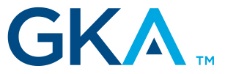 Compliments and ComplaintsCompliments and ComplaintsCompliments and ComplaintsIssue : 1.2Issue : 1.2Issue : 1.2Date : Date : Date : GK Apprenticeships LtdUnit 1The Old DairyLower FyfieldMarlboroughWiltshireSN8 1PYTel :	+44 (0) 1672 861073IssueDateAuthorDescription of Change1.01.11.224/08/1724/11/1716/01/2019J MitchellG RichardsonJ MitchellFirst IssueRebranded from PDS to GKAChange of responsibilityNameRoleGordon RichardsonHead of Education & QualityDocument OwnerJenny HarmanDirector of Education & TalentBusiness SponsorName:Registration Number:Address:Tel No: Mobile:Fax No:E-Mail:LEARNER                 EMPLOYER                    OTHER    If ‘other’ please explain Details of compliment or complaint: (Please give specific details of the Compliment or Complaint, the Staff member, dates and times as applicable. Please be as specific as is possible about the nature of your compliment or complaint)Received By:Date:Logged By:Logged By:Date actioned:Action taken: Action taken: Action taken: Action taken: Action taken: Appeal actioned by:Appeal actioned by:Appeal actioned by:Date reply or findings sent:Date reply or findings sent: